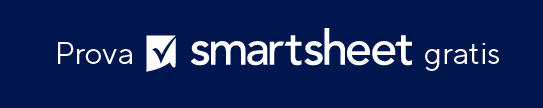 MODELLO DI RICEVUTA PER EDILIZIA				 IL TUO LOGOIL TUO LOGOIL TUO LOGOIL TUO LOGOIL TUO LOGOIL TUO LOGOIL TUO LOGORICEVUTARICEVUTANome della società
123 Main Street
Hamilton, OH 44416
(321) 456-7890
Indirizzo e-mailNome della società
123 Main Street
Hamilton, OH 44416
(321) 456-7890
Indirizzo e-mailNome della società
123 Main Street
Hamilton, OH 44416
(321) 456-7890
Indirizzo e-mailNome della società
123 Main Street
Hamilton, OH 44416
(321) 456-7890
Indirizzo e-mailDATA DELLA FATTURADATA DELLA FATTURAFATTURA N. FATTURA N. Nome della società
123 Main Street
Hamilton, OH 44416
(321) 456-7890
Indirizzo e-mailNome della società
123 Main Street
Hamilton, OH 44416
(321) 456-7890
Indirizzo e-mailNome della società
123 Main Street
Hamilton, OH 44416
(321) 456-7890
Indirizzo e-mailNome della società
123 Main Street
Hamilton, OH 44416
(321) 456-7890
Indirizzo e-mailNome della società
123 Main Street
Hamilton, OH 44416
(321) 456-7890
Indirizzo e-mailNome della società
123 Main Street
Hamilton, OH 44416
(321) 456-7890
Indirizzo e-mailNome della società
123 Main Street
Hamilton, OH 44416
(321) 456-7890
Indirizzo e-mailNome della società
123 Main Street
Hamilton, OH 44416
(321) 456-7890
Indirizzo e-mailNome della società
123 Main Street
Hamilton, OH 44416
(321) 456-7890
Indirizzo e-mailNome della società
123 Main Street
Hamilton, OH 44416
(321) 456-7890
Indirizzo e-mailNome della società
123 Main Street
Hamilton, OH 44416
(321) 456-7890
Indirizzo e-mailNome della società
123 Main Street
Hamilton, OH 44416
(321) 456-7890
Indirizzo e-mailDATA DI LAVORODATA DI LAVORODATA DI LAVORODATA DI LAVORONome della società
123 Main Street
Hamilton, OH 44416
(321) 456-7890
Indirizzo e-mailNome della società
123 Main Street
Hamilton, OH 44416
(321) 456-7890
Indirizzo e-mailNome della società
123 Main Street
Hamilton, OH 44416
(321) 456-7890
Indirizzo e-mailNome della società
123 Main Street
Hamilton, OH 44416
(321) 456-7890
Indirizzo e-mailDATA INIZIODATA INIZIODATA DI FINEDATA DI FINECLIENTECLIENTEC.A.: Nome / Rep
Nome della società
123 Main Street
Hamilton, OH 44416
(321) 456-7890
Indirizzo e-mailC.A.: Nome / Rep
Nome della società
123 Main Street
Hamilton, OH 44416
(321) 456-7890
Indirizzo e-mailC.A.: Nome / Rep
Nome della società
123 Main Street
Hamilton, OH 44416
(321) 456-7890
Indirizzo e-mailC.A.: Nome / Rep
Nome della società
123 Main Street
Hamilton, OH 44416
(321) 456-7890
Indirizzo e-mailC.A.: Nome / Rep
Nome della società
123 Main Street
Hamilton, OH 44416
(321) 456-7890
Indirizzo e-mailC.A.: Nome / Rep
Nome della società
123 Main Street
Hamilton, OH 44416
(321) 456-7890
Indirizzo e-mailC.A.: Nome / Rep
Nome della società
123 Main Street
Hamilton, OH 44416
(321) 456-7890
Indirizzo e-mailC.A.: Nome / Rep
Nome della società
123 Main Street
Hamilton, OH 44416
(321) 456-7890
Indirizzo e-mailPAGAMENTO DOVUTO DA:PAGAMENTO DOVUTO DA:C.A.: Nome / Rep
Nome della società
123 Main Street
Hamilton, OH 44416
(321) 456-7890
Indirizzo e-mailC.A.: Nome / Rep
Nome della società
123 Main Street
Hamilton, OH 44416
(321) 456-7890
Indirizzo e-mailC.A.: Nome / Rep
Nome della società
123 Main Street
Hamilton, OH 44416
(321) 456-7890
Indirizzo e-mailC.A.: Nome / Rep
Nome della società
123 Main Street
Hamilton, OH 44416
(321) 456-7890
Indirizzo e-mailPAGAMENTO DOVUTO DA:PAGAMENTO DOVUTO DA:C.A.: Nome / Rep
Nome della società
123 Main Street
Hamilton, OH 44416
(321) 456-7890
Indirizzo e-mailC.A.: Nome / Rep
Nome della società
123 Main Street
Hamilton, OH 44416
(321) 456-7890
Indirizzo e-mailC.A.: Nome / Rep
Nome della società
123 Main Street
Hamilton, OH 44416
(321) 456-7890
Indirizzo e-mailC.A.: Nome / Rep
Nome della società
123 Main Street
Hamilton, OH 44416
(321) 456-7890
Indirizzo e-mailC.A.: Nome / Rep
Nome della società
123 Main Street
Hamilton, OH 44416
(321) 456-7890
Indirizzo e-mailC.A.: Nome / Rep
Nome della società
123 Main Street
Hamilton, OH 44416
(321) 456-7890
Indirizzo e-mailC.A.: Nome / Rep
Nome della società
123 Main Street
Hamilton, OH 44416
(321) 456-7890
Indirizzo e-mailC.A.: Nome / Rep
Nome della società
123 Main Street
Hamilton, OH 44416
(321) 456-7890
Indirizzo e-mailPAGABILE A:C.A.: Nome / Rep
Nome della società
123 Main Street
Hamilton, OH 44416
(321) 456-7890
Indirizzo e-mailC.A.: Nome / Rep
Nome della società
123 Main Street
Hamilton, OH 44416
(321) 456-7890
Indirizzo e-mailC.A.: Nome / Rep
Nome della società
123 Main Street
Hamilton, OH 44416
(321) 456-7890
Indirizzo e-mailC.A.: Nome / Rep
Nome della società
123 Main Street
Hamilton, OH 44416
(321) 456-7890
Indirizzo e-mailPAGABILE A:QT.ÀMATERIALETARIFFATOTALEDESCRIZIONE DEL LAVORODESCRIZIONE DEL LAVORODESCRIZIONE DEL LAVORODESCRIZIONE DEL LAVOROMANODOPERAORETARIFFAIMPORTOMANODOPERA TOTALEMANODOPERA TOTALEMANODOPERA TOTALEVARIEVARIEVARIEVARIEMATERIALI TOTALIMATERIALI TOTALIMATERIALI TOTALIVARIE TOTALIVARIE TOTALIVARIE TOTALIFIRMA DEL CLIENTEFIRMA DEL CLIENTEFIRMA DEL CLIENTEDATAMATERIALI TOTALIMATERIALI TOTALIMATERIALI TOTALIMANODOPERA TOTALEMANODOPERA TOTALEMANODOPERA TOTALEFIRMA AUTORIZZATAFIRMA AUTORIZZATAFIRMA AUTORIZZATADATAVARIE TOTALIVARIE TOTALIVARIE TOTALISUBTOTALESUBTOTALESUBTOTALEALIQUOTA DI IMPOSTAALIQUOTA DI IMPOSTAALIQUOTA DI IMPOSTAPer domande relative a questa fattura, si prega di contattarePer domande relative a questa fattura, si prega di contattarePer domande relative a questa fattura, si prega di contattarePer domande relative a questa fattura, si prega di contattareTOTALE DELL'IMPOSTATOTALE DELL'IMPOSTATOTALE DELL'IMPOSTANome, (321) 456-7890, Indirizzo e-mailNome, (321) 456-7890, Indirizzo e-mailNome, (321) 456-7890, Indirizzo e-mailNome, (321) 456-7890, Indirizzo e-mailTOTALETOTALETOTALEDICHIARAZIONE DI NON RESPONSABILITÀQualsiasi articolo, modello o informazione sono forniti da Smartsheet sul sito web solo come riferimento. Pur adoperandoci a mantenere le informazioni aggiornate e corrette, non offriamo alcuna garanzia o dichiarazione di alcun tipo, esplicita o implicita, relativamente alla completezza, l’accuratezza, l’affidabilità, l’idoneità o la disponibilità rispetto al sito web o le informazioni, gli articoli, i modelli o della relativa grafica contenuti nel sito. Qualsiasi affidamento si faccia su tali informazioni, è pertanto strettamente a proprio rischio.